Sformato di patate dolcicon pinoli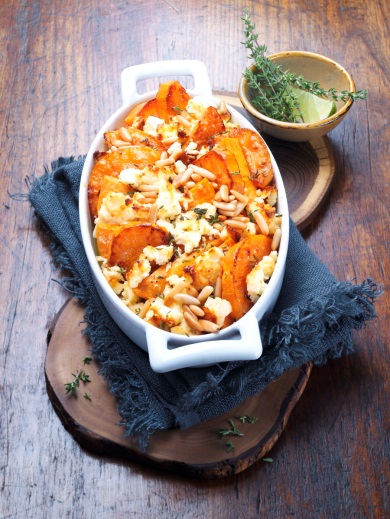 Ingredienti per 4 persone:1,2 kg di patate dolci½ mazzetto di timo4 cucchiai di olio d’olivaSale e pepe q.b.200 gr di formaggio di pecora60 gr di pinoliSucco di 1 lime1. Sbucciate le patate dolci, dimezzatele nel senso della lunghezza e tagliatele a fette piuttosto spesse. Lavate il timo, scuotetelo fino ad asciugarlo e staccate le foglioline dal gambo. Insaporite l’olio d’oliva con sale e pepe, aggiungete il timo e mescolate. 2. Condite le patate con l’olio aromatizzato. Mettetele in una pirofila, copritele con la carta stagnola e cuocetele in forno preriscaldato a 200 °C (a gas: livello 3; ventilato: 175 °C) per circa 20 minuti. 

3. Estraete la pirofila dal forno e togliete la carta stagnola. Sbriciolate il formaggio di pecora e distribuitelo uniformemente sulle patate. Cospargete con i pinoli e infornate alla stessa temperatura per altri 10-15 minuti. Irrorate con il succo di lime e servite caldo. Tempo di preparazione: circa 45 minutiValori nutrizionali per porzione:	Energia: 637 kcal / 2670 kJProteine: 17,1 grGrassi: 29,3 grCarboidrati: 73,9 gr